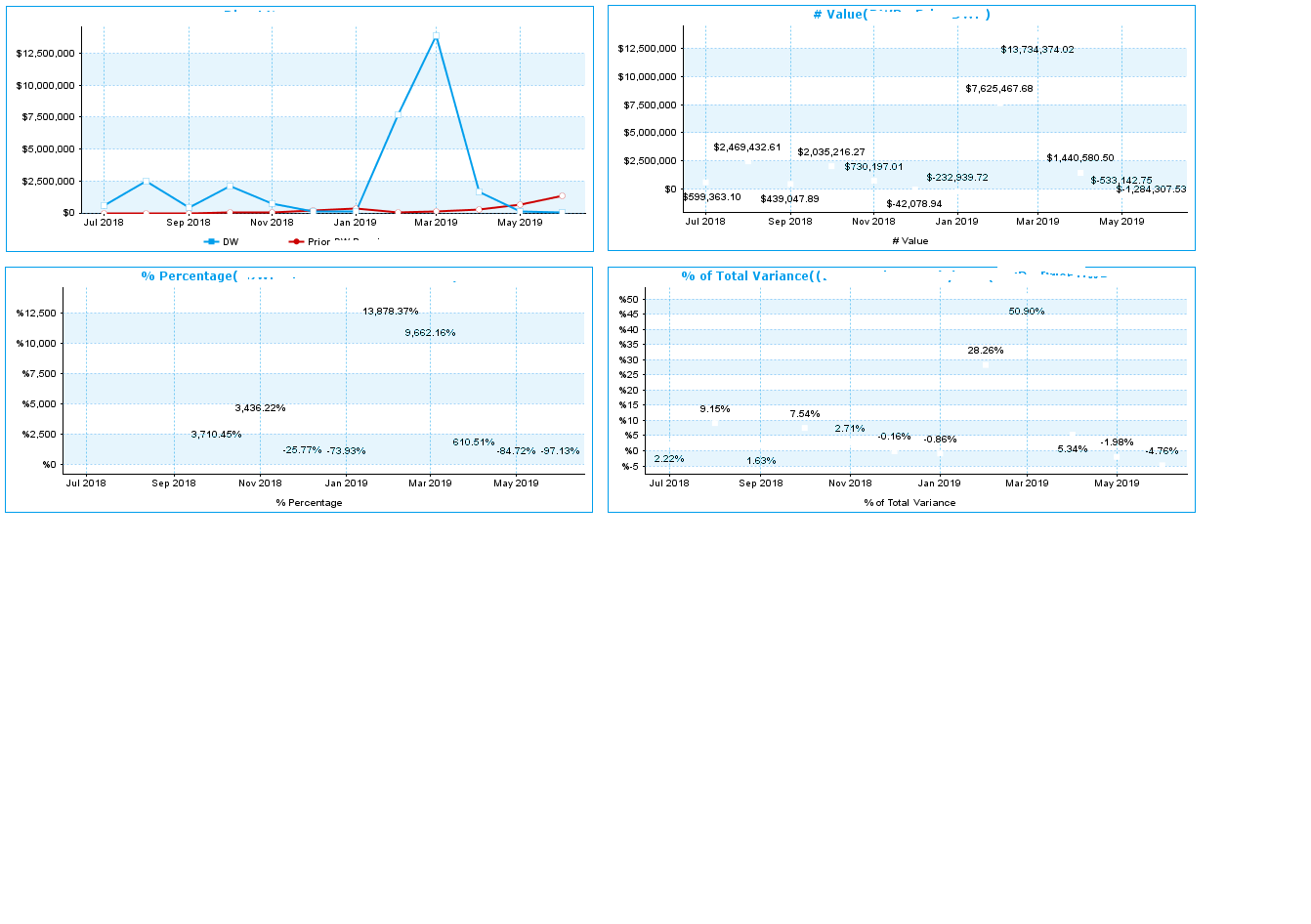 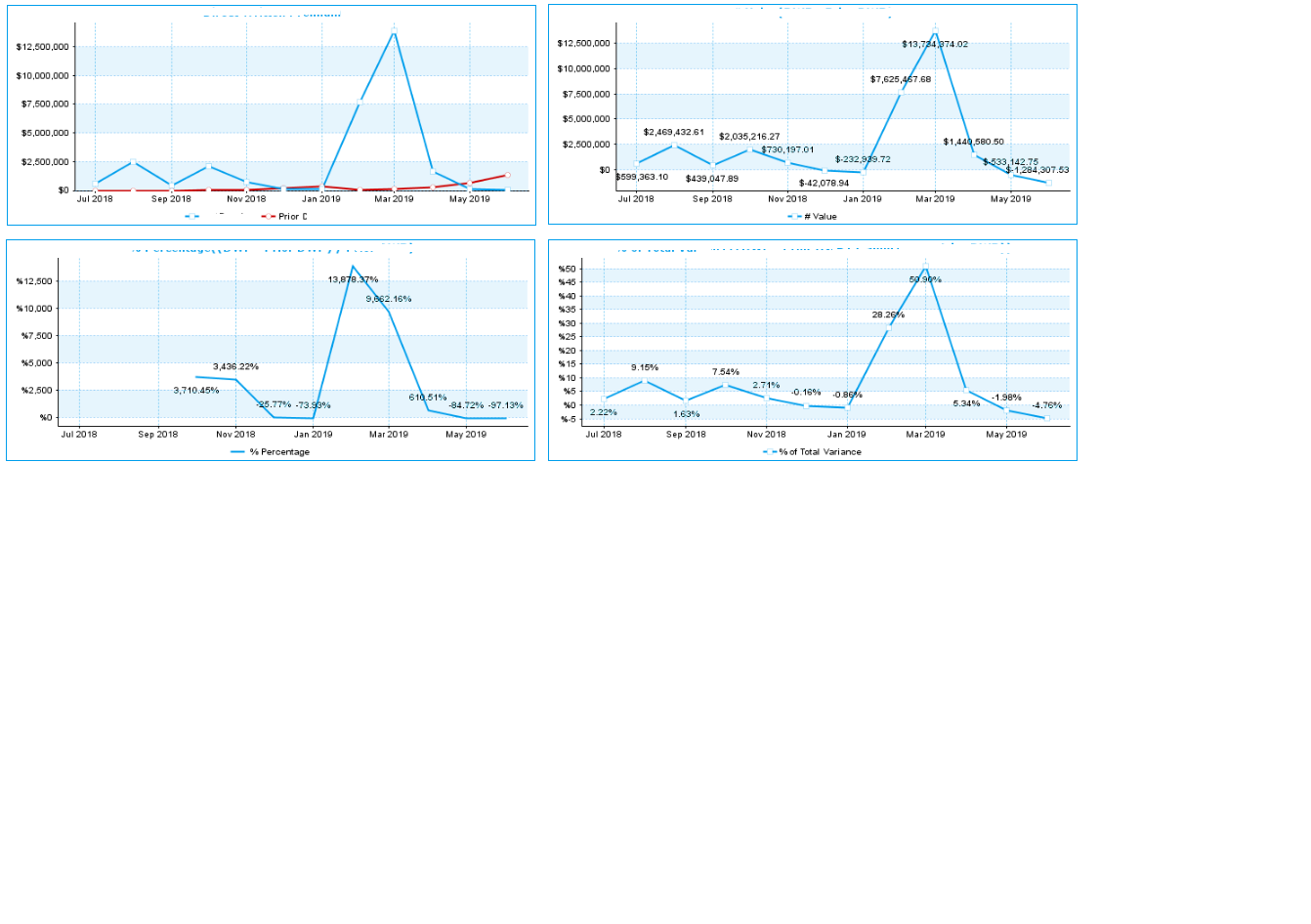 Application Version:8.0.1java.version:1.8.0_121os.name:Windows 10os.arch:amd64os.version:10.0Application Version:7.4.7java.version:1.8.0_171os.name:Windows Server 2016os.arch:amd64os.version:10.0